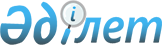 О внесении изменений в решение Сырымского районного маслихата от 23 декабря 2011 года № 33-1 "О районном бюджете на 2012-2014 годы"
					
			Утративший силу
			
			
		
					Решение Сырымского районного маслихата Западно-Казахстанской области от 12 октября 2012 года № 6-2. Зарегистрировано Департаментом юстиции Западно-Казахстанской области 31 октября 2012 года № 3102. Утратило силу решением Сырымского районного маслихата Западно-Казахстанской области от 28 июня 2013 года № 12-11      Сноска. Утратило силу решением Сырымского районного маслихата Западно-Казахстанской области от 28.06.2013 года № 12-11      В соответствии с Бюджетным кодексом Республики Казахстан от 4 декабря 2008 года, Законом Республики Казахстан "О местном государственном управлении и самоуправлении в Республике Казахстан" от 23 января 2001 года Сырымский районный маслихат РЕШИЛ:



      1. Внести в решение Сырымского районного маслихата "О районном бюджете на 2012-2014 годы" от 23 декабря 2011 года № 33-1 (зарегистрированное в Реестре государственной регистрации нормативных правовых актов за № 7-10-110, опубликовано 20 января 2012 года, 27 января 2012 года, 9 февраля 2012 года, 16 февраля 2012 года, 23 февраля 2012 года, 10 мая 2012 года, 17 мая 2012 года, 24 мая 2012 года, 16 августа, 23 августа, 30 августа в газете "Сырым елі" за № 4, № 5, № 7, № 8, № 9, № 20, № 21, № 22, № 34, № 35, № 36) следующие изменения:

      1) приложения 1, 5 к указанному решению изложить в новой редакции согласно приложениям 1, 2 к настоящему решению.



      2. Настоящее решение вводится в действие с 1 января 2012 года.      Председатель сессии Сырымского

      районного маслихата               М. Онгарбеков

      Вр. и.о. секретаря Сырымского

      районного маслихата               А. Дуйсенгалиев

Приложение 1

к решению Сырымского районного маслихата

№ 6-2 от 12 октября 2012 годаПриложение 1

к решению Сырымского районного маслихата

№ 33-1 от 23 декабря 2011 года Районный бюджет на 2012 год

Приложение 2

к решению Сырымского районного маслихата

№ 6-2 от 12 октября 2012 годаПриложение 5

к решению Сырымского районного маслихата

№ 33-1 от 23 декабря 2011 года Перечень местных бюджетных программ,

финансируемых из бюджетов акима аульного

(сельского) округа в 2012-2014 годах
					© 2012. РГП на ПХВ «Институт законодательства и правовой информации Республики Казахстан» Министерства юстиции Республики Казахстан
				Категория Категория Категория Категория Категория СуммаКлассКлассКлассКлассСуммаПодклассПодклассПодклассСуммаСпецификаСпецификаСуммаНаименованиеСумма123456ІI. ДОХОДЫ23949201000Налоговые поступления223609101Подоходный налог10204202Индивидуальный подоходный налог10204203Социальный налог9542301Социальный налог9542304Hалог на собственность2120701Hалог на имущество1086003Земельный налог150104Hалог на транспортные средства674605Единый земельный налог210005Внутренние налоги на товары, работы и услуги382002Акцизы159603Поступления за использование природных и других ресурсов39004Сборы за ведение предпринимательской и профессиональной деятельности183407Прочие налоги001Прочие налоги08Обязательные платежи, взимаемые за совершение юридически значимых действий и (или) выдачу документов уполномоченными на то государственными органами или должностными лицами111701Государственная пошлина11172Неналоговые поступления237701Доходы от государственной собственности158005Доходы от аренды имущества, находящегося в государственной собственности158002Поступления от реализации товаров (работ, услуг) государственными учреждениями, финансируемыми из государственного бюджета01Поступления от реализации товаров (работ, услуг) государственными учреждениями, финансируемыми из государственного бюджета006Прочие неналоговые поступления79701Прочие неналоговые поступления79703Поступления от продажи основного капитала100003Продажа земли и нематериальных активов100001Продажа земли100004Поступления трансфертов 216793402Трансферты из вышестоящих органов государственного управления2167934Трансферты из областного бюджета2167934Функциональная группаФункциональная группаФункциональная группаФункциональная группаФункциональная группаСуммаФункциональная подгруппаФункциональная подгруппаФункциональная подгруппаФункциональная подгруппаСуммаАдминистратор бюджетной программыАдминистратор бюджетной программыАдминистратор бюджетной программыСуммаПрограммаПрограммаСуммаНаименованиеСуммаII. ЗАТРАТЫ239427701Государственные услуги общего характера21204601Представительные, исполнительные и другие органы, выполняющие общие функции государственного управления197622112Аппарат маслихата района (города областного значения)12349001Услуги по обеспечению деятельности маслихата района (города областного значения)12349122Аппарат акима района (города областного значения)52161001Услуги по обеспечению деятельности акима района (города областного значения)46971003Капитальные расходы государственного органа5190123Аппарат акима района в городе, города районного значения, поселка, аула (села), аульного (сельского) округа133112001Услуги по обеспечению деятельности акима района в городе, города районного значения, поселка, аула (села), аульного (сельского) округа119612022Капитальные расходы государственного органа135009Прочие государственные услуги общего характера14424459Отдел экономики и финансов района (города областного значения)14424001Услуги по реализации государственной политики в области формирования и развития экономической политики, государственного планирования, исполнения бюджета и управления коммунальной собственностью района (города областного значения)1442402Оборона174101Военные нужды1741122Аппарат акима района (города областного значения)1741005Мероприятия в рамках исполнения всеобщей воинской обязанности174104Образование148495601Дошкольное воспитание и обучение54911464Отдел образования района (города областного значения)54911009Обеспечение деятельности организаций дошкольного воспитания и обучения54454021Увеличение размера доплаты за квалификационную категорию воспитателям дошкольных организаций образования за счет трансфертов из республиканского бюджета45702Начальное, основное среднее и общее среднее образование1394848464Отдел образования района (города областного значения)1394848003Общеобразовательное обучение1312290006Дополнительное образование для детей59742063Повышение оплаты труда учителям, прошедшим повышение квалификации по учебным программам АОО "Назарбаев интеллектуальные школы" за счет трансфертов из республиканского бюджета994064Увеличение размера доплаты за квалификационную категорию учителям школ за счет трансфертов из республиканского бюджета2182209Прочие услуги в области образования35197464Отдел образования района (города областного значения)35197001Услуги по реализации государственной политики на местном уровне в области образования 9308005Приобретение и доставка учебников, учебно-методических комплексов для государственных учреждений образования района (города областного значения)13398007Проведение школьных олимпиад, внешкольных мероприятий и конкурсов районного (городского) масштаба296015Ежемесячные выплаты денежных средств опекунам (попечителям) на содержание ребенка сироты (детей-сирот), и ребенка (детей), оставшегося без попечения родителей9295020Обеспечение оборудованием, программным обеспечением детей-инвалидов, обучающихся на дому за счет трансфертов из республиканского бюджета290005Здравоохранение40709Прочие услуги в области здравоохранения407123Аппарат акима района в городе, города районного значения, поселка, аула (села), аульного (сельского) округа407002Организация в экстренных случаях доставки тяжелобольных людей до ближайшей организации здравоохранения, оказывающей врачебную помощь40706Социальная помощь и социальное обеспечение20441002Социальная помощь180931451Отдел занятости и социальных программ района (города областного значения)180931002Программа занятости87152005Государственная адресная социальная помощь10047006Жилищная помощь3219007Социальная помощь отдельным категориям нуждающихся граждан по решениям местных представительных органов8983010Материальное обеспечение детей-инвалидов, воспитывающихся и обучающихся на дому944014Оказание социальной помощи нуждающимся гражданам на дому22135016Государственные пособия на детей до 18 лет31951017Обеспечение нуждающихся инвалидов обязательными гигиеническими средствами и предоставление услуг специалистами жестового языка, индивидуальными помощниками в соответствии с индивидуальной программой реабилитации инвалида8500023Обеспечение деятельности центров занятости населения8500Прочие услуги в области социальной помощи и социального обеспечения23479451Отдел занятости и социальных программ района (города областного значения)23479001Услуги по реализации государственной политики на местном уровне в области на местном уровне в области обеспечения занятости и реализации социальных программ для населения 20230021Капитальные затраты государственных органов1850011Оплата услуг по зачислению, выплате и доставке пособий и других социальных выплат139907Жилищно-коммунальное хозяйство17264801Жилищное хозяйство65131123Аппарат акима района в городе, города районного значения, поселка, аула (села), аульного (сельского) округа1437007Организация сохранения государственного жилищного фонда города районного значения, поселка, аула (села), аульного (сельского) округа1437458Отдел жилищно-коммунального хозяйства, пассажирского транспорта и автомобильных дорог района (города областного значения)24942004Обеспечение жильем отдельных категорий граждан24942466Отдел архитектуры, градостроительства и строительства района (города областного значения)38752003Проектирование, строительство и (или) приобретение жилья государственного коммунального жилищного фонда23700004Проектирование, развитие, обустройство и (или) приобретение инженерно-коммуникационной инфраструктуры1505202Коммунальное хозяйство66366458Отдел жилищно-коммунального хозяйства, пассажирского транспорта и автомобильных дорог района (города областного значения)9640027Организация эксплуатации сетей газификации, находящихся в коммунальной собственности районов (городов областного значения)9640466Отдел архитектуры, градостроительства и строительства района (города областного значения)37876005Развитие коммунального хозяйства0006Развитие системы водоснабжения37876123Аппарат акима района в городе, города районного значения, поселка, аула (села), аульного (сельского) округа0014Организация водоснабжения населенных пунктов0458Отдел жилищно-коммунального хозяйства, пассажирского транспорта и автомобильных дорог района (города областного значения)18850012Функционирование системы водоснабжения и водоотведения1885003Благоустройство населенных пунктов41151123Аппарат акима района в городе, города районного значения, поселка, аула (села), аульного (сельского) округа22072008Освещение улиц населенных пунктов10847009Обеспечение санитарии населенных пунктов1000010Содержание мест захоронений и погребение безродных0011Благоустройство и озеленение населенных пунктов10225458Отдел жилищно-коммунального хозяйства, пассажирского транспорта и автомобильных дорог района (города областного значения)19079015Освещение улиц населенных пунктов7000016Обеспечение санитарии населенных пунктов5407018Благоустройство и озеленение населенных пунктов667208Культура, спорт, туризм и информационное пространство22805201Деятельность в области культуры120431457Отдел культуры, развития языков, физической культуры и спорта района (города областного значения)120431003Поддержка культурно-досуговой работы12043102Спорт21453457Отдел культуры, развития языков, физической культуры и спорта района (города областного значения)11843008Развитие массового спорта и национальных видов спорта 1050009Проведение спортивных соревнований на районном (города областного значения) уровне9230010Подготовка и участие членов сборных команд района (города областного значения) по различным видам спорта на областных спортивных соревнованиях1563466Отдел архитектуры, градостроительства и строительства района (города областного значения)9610Развитие объектов спорта и туризма961003Информационное пространство64248457Отдел культуры, развития языков, физической культуры и спорта района (города областного значения)55565006Функционирование районных (городских) библиотек55565456Отдел внутренней политики района (города областного значения)8683002Услуги по проведению государственной информационной политики через газеты и журналы 868309Прочие услуги по организации культуры, спорта, туризма и информационного пространства21920457Отдел культуры, развития языков, физической культуры и спорта района (города областного значения)9239001Услуги по реализации государственной политики на местном уровне в области культуры, развития языков, физической культуры и спорта 9239456Отдел внутренней политики района (города областного значения)12681001Услуги по реализации государственной политики на местном уровне в области информации, укрепления государственности и формирования социального оптимизма граждан7431006Капитальные расходы государственного органа250003Реализация региональных программ в сфере молодежной политики500010Сельское, водное, лесное, рыбное хозяйство, особо охраняемые природные территории, охрана окружающей среды и животного мира, земельные отношения398341Сельское хозяйство11532459Отдел экономики и финансов района (города областного значения)6234099Реализация мер по оказанию социальной поддержки специалистов6234475Отдел предпринимательства, сельского хозяйства и ветеринарии района (города областного значения)5298005Обеспечение функционирования скотомогильников (биотермических ям) 1550006Организация санитарного убоя больных животных1248007Организация отлова и уничтожения бродячих собак и кошек1500012Организация и проведение идентификации сельскохозяйственных животных 10006Земельные отношения6661463Отдел земельных отношений района (города областного значения)6661001Услуги по реализации государственной политики в области регулирования земельных отношений на территории района (города областного значения)66619Прочие услуги в области сельского, водного, лесного, рыбного хозяйства, охраны окружающей среды и земельных отношений21641475Отдел предпринимательства, сельского хозяйства и ветеринарии района (города областного значения)21641013Проведение противоэпизоотических мероприятий2164111Промышленность, архитектурная, градостроительная и строительная деятельность978602Архитектурная, градостроительная и строительная деятельность9786466Отдел архитектуры, градостроительства и строительства района (города областного значения)9786001Услуги по реализации государственной политики в области строительства, улучшения архитектурного облика городов, районов и населенных пунктов области и обеспечению рационального и эффективного градостроительного освоения территории района (города областного значения)978613Прочие3095709Прочие30957459Отдел экономики и финансов района (города областного значения)4535012Резерв местного исполнительного органа района (города областного значения) 4535458Отдел жилищно-коммунального хозяйства, пассажирского транспорта и автомобильных дорог района (города областного значения)11670001Услуги по реализации государственной политики на местном уровне в области жилищно-коммунального хозяйства, пассажирского транспорта и автомобильных дорог 8736013Капитальные расходы государственного органа150040Реализация мероприятий для решения вопросов обустройства аульных (сельских) округов в реализацию мер по содействию экономическому развитию регионов в рамках Программы "Развитие регионов" за счет целевых трансфертов республиканского бюджета2784475Отдел предпринимательства, сельского хозяйства и ветеринарии района (города областного значения)14752001Услуги по реализации государственной политики на местном уровне в области развития предпринимательства, промышленности, сельского хозяйства и ветеринарии11502003Капитальные расходы государственного органа325014Обслуживание долга21Обслуживание долга2Отдел экономики и финансов района (города областного значения)2Обслуживание долга местных исполнительных органов по выплате вознаграждений и иных платежей по займам из областного бюджета215Трансферты94381Трансферты9438459Отдел экономики и финансов района (города областного значения)94386Возврат неиспользованных (недоиспользованных) целевых трансфертов4397024Целевые текущие трансферты в вышестоящие бюджеты в связи с передачей функций государственных органов из нижестоящего уровня государственного управления в вышестоящий5041III. ЧИСТОЕ БЮДЖЕТНОЕ КРЕДИТОВАНИЕ27 539Бюджетные кредиты57 009101459Отдел экономики и финансов района (города областного значения)57 009018Бюджетные кредиты для реализации мер социальной поддержки специалистов57009КатегорияКатегорияКатегорияКатегорияКатегорияКлассКлассКлассКлассПодклассПодклассПодклассСпецификаСпецификаНаименование5Погашение бюджетных кредитов2947001Погашение бюджетных кредитов294701Погашение бюджетных кредитов, выданных из государственного бюджета29470IV. САЛЬДО ПО ОПЕРАЦИЯМ С ФИНАНСОВЫМИ АКТИВАМИ6500Функциональная группаФункциональная группаФункциональная группаФункциональная группаФункциональная группаФункциональная подгруппаФункциональная подгруппаФункциональная подгруппаФункциональная подгруппаАдминистратор бюджетной программыАдминистратор бюджетной программыАдминистратор бюджетной программыПрограммаПрограммаНаименованиеПриобретение финансовых активов 650013Прочие65009Прочие6500459Отдел экономики и финансов района (города областного значения)6500014Формирование или увеличение уставного капитала юридических лиц6500КатегорияКатегорияКатегорияКатегорияКатегорияКлассКлассКлассКлассПодклассПодклассПодклассСпецификаСпецификаНаименование06Поступления от продажи финансовых активов государства001Поступления от продажи финансовых активов государства01Поступления от продажи финансовых активов внутри страныV. ДЕФИЦИТ (ПРОФИЦИТ) БЮДЖЕТА-33396VI. ФИНАНСИРОВАНИЕ ДЕФИЦИТА (ИСПОЛЬЗОВАНИЕ ПРОФИЦИТА) БЮДЖЕТА333967000Поступление займов436867120Договоры займов436867123Займы, получаемые местным исполнительным органом района (города областного значения)4368616Погашение займов470881Погашение займов47088459Отдел экономики и финансов района (города областного значения)47088005Погашение долга местного исполнительного органа перед вышестоящим бюджетом4708808 Используемые остатки бюджетных средств367981Свободные остатки бюджетных средств367981Свободные остатки бюджетных средств3679800Свободные остатки бюджетных средств36798Функциональная группаФункциональная группаФункциональная группаФункциональная группаФункциональная группаСуммаФункциональная подгруппаФункциональная подгруппаФункциональная подгруппаФункциональная подгруппаСуммаАдминистратор бюджетной программыАдминистратор бюджетной программыАдминистратор бюджетной программыСуммаПрограммаПрограммаСуммаНаименованиеСуммаII. ЗАТРАТЫ1Государственные услуги общего характера1331121Представительные, исполнительные и другие органы, выполняющие общие функции государственного управления133112123Аппарат акима района в городе, города районного значения, поселка, аула (села), аульного (сельского) округа1331121Услуги по обеспечению деятельности акима района в городе, города районного значения, поселка, аула (села), аульного (сельского) округа119612в том числе:Аралтюбинский7975Алгабасский8620Буланский8171Булдуртинский10002Жетыкульский10268Жосалинский8420Жымпитинский21881Елтайский8520Кособинский8555Саройский8243Талдыбулакский8373Шолак-анкатинский10584022Капитальные расходы государственного органа13500Жымпитинский135005Здравоохранение4079Прочие услуги в области здравоохранения407123Аппарат акима района в городе, города районного значения, поселка, аула (села), аульного (сельского) округа4072Организация в экстренных случаях доставки тяжелобольных людей до ближайшей организации здравоохранения, оказывающей врачебную помощь407в том числе:Аралтюбинский37Алгабасский37Буланский37Булдуртинский37Жетыкульский37Жосалинский37Елтайский37Кособинский37Саройский37Талдыбулакский37Шолак-анкатинский377Жилищно-коммунальное хозяйство220722Коммунальное хозяйство0Организация водоснабжения населенных пунктов03Благоустройство населенных пунктов22072123Аппарат акима района в городе, города районного значения, поселка, аула (села), аульного (сельского) округа220728Освещение улиц населенных пунктов10847в том числе:Аралтюбинский105Алгабасский110Буланский200Булдуртинский400Жетыкульский190Жосалинский200Жымпитинский9052Елтайский160Кособинский140Саройский120Талдыбулакский120Шолак-анкатинский509Обеспечение санитарии населенных пунктов1000Жымпитинский100010Содержание мест захоронений и погребение безродных0Жымпитинский011Благоустройство и озеленение населенных пунктов10225Аралтюбинсмкий100Алгабайсский300Буланский700Жетыкульский300Жымпитинский7645Елтайский300Саройский280Талдыбулакский300Шолак-анкатинский300